ATATÜRK ÜNİVERSİTESİ 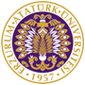 AŞKALE MESLEK YÜKSEKOKULU MÜDÜRLÜĞÜNE			                                                       AŞKALETalep Dilekçesi
ÖĞRENCİNİN :Yüksekokulunuzdan aldığım ……… nolu Önlisans diplomamı kaybettim. Tekrar çıkartılması hususunda ;Gereğini bilgilerinize arz ederim.                                                                                            Tarih :	…/……/20…..	 İmza :EKLER      :Ek 1 Adet Gazete İlanıNot : Bu evrak doldurulduktan sonra Aşkale  Meslek Yüksekokulu Evrak Kayıt Bürosuna teslim edilir.T.C NoAdı SoyadıYüksekokul NumarasıProgramıAdresiTelefonuE-Posta Adresi